Slovenský pohár Cross – Country 2022
3. kolo Slovenského pohára MTB XCO
Vyhlasovateľ:			Slovenský zväz cyklistiky, Kukuričná 13, 83103 BratislavaUsporiadateľ:			Občianske združenie BIKE RACING SLOVAKIA ŽarnovicaMiesto:				BRS BIKEPARK
				GPS: 48,4896750 N, 18,6948409ETermín:				11.-12.6.2022Riaditeľ pretekov:		Branislav Repiský , info@bikeracing.sk, 0903 56 07 56Hospodár pretekov:		Mgr. Miroslava RepiskáAutor trate:			Juraj BenkoHlavný rozhodca SVK:		Meno Priezvisko, tlf., e-mailKancelária pretekov:		Adresa kancelárie
				GPS: 48,4896750 N, 18,6948409E Zdravotné zabezpečenie: 	Záchranná služba Slovenská republikaDopingová kontrola:		BRS BIKEPARK
				GPS: 48,4896750 N, 18,6948409ESprchy:				SOŠ Žarnovica                                                         48.4905111N, 18.7233089EPrihlášky:	Iba online do 09.06. 2022 - 15:00 h, cez nasledujúci odkaz
https://www.cyklistikaszc.sk/sk/mtb-cross-country/kalendar	Prihlásenie na mieste nie je možné!!! Neplatí pre E-Bike a Hobby	Platba na mieste v hotovosti jedným zástupcom klubuŠtartovné:			Podľa pravidiel SZC na rok 2022, viď. tabuľka nižšieTrať:	BIKEPARK ŽARNOVICA
GPS: 48.489298 N, 18.694541EVeľký (červený) okruh:    3 300 m na kolo
Stredný (modrý okruh:	  2 380 m na koloMalý (zelený) okruh:     	  1540 m na okruh
Mini (Hamroš) okruh: 	  550 m na okruhZloženie okruhu:                           Špeciálna pretekárska dráha pozostávajúca z množstva umelo                                                                 vybudovaných ako aj prírodných prekážok na trávnatom i hlinenom                                                              povrchu vedúca prevažne v lesnom prostredí  a na lúkach.Predpokladaná dĺžka pretekov:Podľa pravidiel UCI a SZC na rok 2022, definitívne určí rozhodcovský zbor v deň pretekov.E-bike                   3x červený okruhMini  chlapci        4x okruh Hamroš                          Mini dievčatá       3x okruh HamrošMladší žiaci          3x zelený okruh		        Mladšie žiačky     2x zelený okruhStarší žiaci            2x modrý okruh		        Staršie žiačky       1x modrý okruhKadet                    3x modrý okruh		        Kadetky                2x modrý okruhMasters A             4x modrý okruh		        Masters B             3x modrý okruhMasters C              2x modrý okruh                            Masters ženy        2x modrý okruhJunior                    4x červený okruh		        Juniorky               3x červený okruhMuži Elite             6x červený okruh	                     Ženy Elite            4x červený okruhHobby kategórie podľa veku okruh od 200 m do 550 m.Nemocnica:			Všeobecná nemocnica v Žiari nad Hronom
				Ul. Sládkovičova 11
				965 37 Žiar nad Hronom
				Telefón - ústredňa: 045/6709102, 111				GPS: 48.5917859, 18.8429814Časomiera:			Plne digitalizovaná, zabezpečuje VOS-TPK,				Link na výsledky: https://www.sportsofttiming.sk/sk/vysledkyCeny:		Podľa finančných náležitostí UCI a pravidiel SZC, viď tabuľka nižšieTeam zóna:			V areáli bikeparku a v blízkom okolí – bez registrácie Predpis:1) Preteká sa podľa pravidiel UCI a SZC na rok 2022
2) Všetci pretekári štartujú na vlastné nebezpečenstvo
3)Usporiadateľ nie je zodpovedný za ujmu na zdraví a škody vniknuté
účastníkom v súvislosti s pretekom
4)Pretekár musí mať počas celej dĺžky pretekov správne nasadenú a upnutú    cyklistickú prilbu
5) Štartovné čísla sú až do ukončenia pretekov majetkom usporiadateľa, je prísne zakázané ich upravovať, strihať a sú neprenosné na inú osobuČasový plán:Sobota:08:00 – 10:30    	kancelária pretekov (kancelária končí najneskôr 1 hod. pred štartom)08:30 – 09:00      	oficiálny tréning na trati XCO pre E – bike09:15                   	E – bike (kategória mimo SP)  do 25km/h (čestné prehlásenie)10:00 – 11:00      	oficiálny tréning na trati XCO11:15                   	Kadeti/Kadetky12:30 – 13:15      	oficiálny tréning na trati XCO11:15 – 14:00     	kancelária pretekov(kancelária končí najneskôr 1 hod. pred štartom)13:30                   	Ženy ELITE, Juniorky15:00                   	Muži ELITE, JunioriVyhodnotenie 15 minút po dojazde každej kategórie, prize money sa vydávajú v kancelárií pretekov po vyhodnotení danej kategórieNedeľa:08:30 – 11:00  	kancelária pretekov (kancelária končí najneskôr 1 hod. pred štartom / začiatkom technických disciplín danej kategórie)09:00 – 10:00     	oficiálny tréning na trati XCO10:15 – 11:45    	technické disciplíny pre kategórie Mladších/Starších žiakov a žiačokMiesto: GPS: 48,4896750 N, 18,6948409E10:15            		Masters A, B, C, Ženy Masters11:45                 		Mini chlapci (kategória mimo SP)12:00                 		Mini dievčatá (kategória mimo SP)  12:45                 		Mladší žiaci (kategória mimo SP)13:30                 		Mladšie žiačky (kategória mimo SP)14:15                 		Starší žiaci + Staršie žiačky15:00                 		Vyhodnotenie všetkých kategórií      16:00                 	Hobby (odrážadlá+bike 0-6 r., bike 7-10 r., bike 11-14 r., bike 15+ (kategóriemimo SP) a ich vyhodnotenieUbytovanie:		Chata Kollarova - Ubytovanie Ostrý Grúňhttp://www.penzionpodkastielom.sk/VillaSilvergreenŠtartovné:Prize - money:E-bike -peňažné ceny (50 €, 30 €, 20 €)
Hobby – vecné cenyUsporiadateľ si vyhradzuje právo na zmenu propozícií.Z tohto podujatia môže byť/bude robený audio-vizuálny záznam a môže byť/bude zverejnený na webovom sídle zväzu/klubu, FB stránke, Instagrame a i. Svojou účasťou dávate súhlas so zverejnením na tieto účely.Trasa pretekov vedie súkromnými pozemkami, lesmi a chráneným územím, preto buďte ohľaduplní k prírode a jej obyvateľom Za organizačný tím schválil: 	Branislav Repiský		Za ŠTK schválil: 			Michal Ržonca			V Žarnovici, 18.05.2022Podujatie podporili: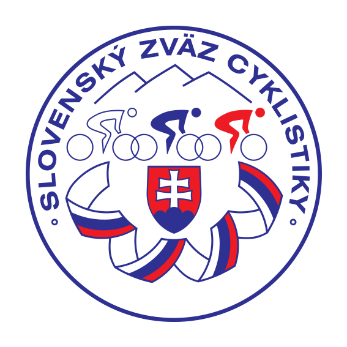 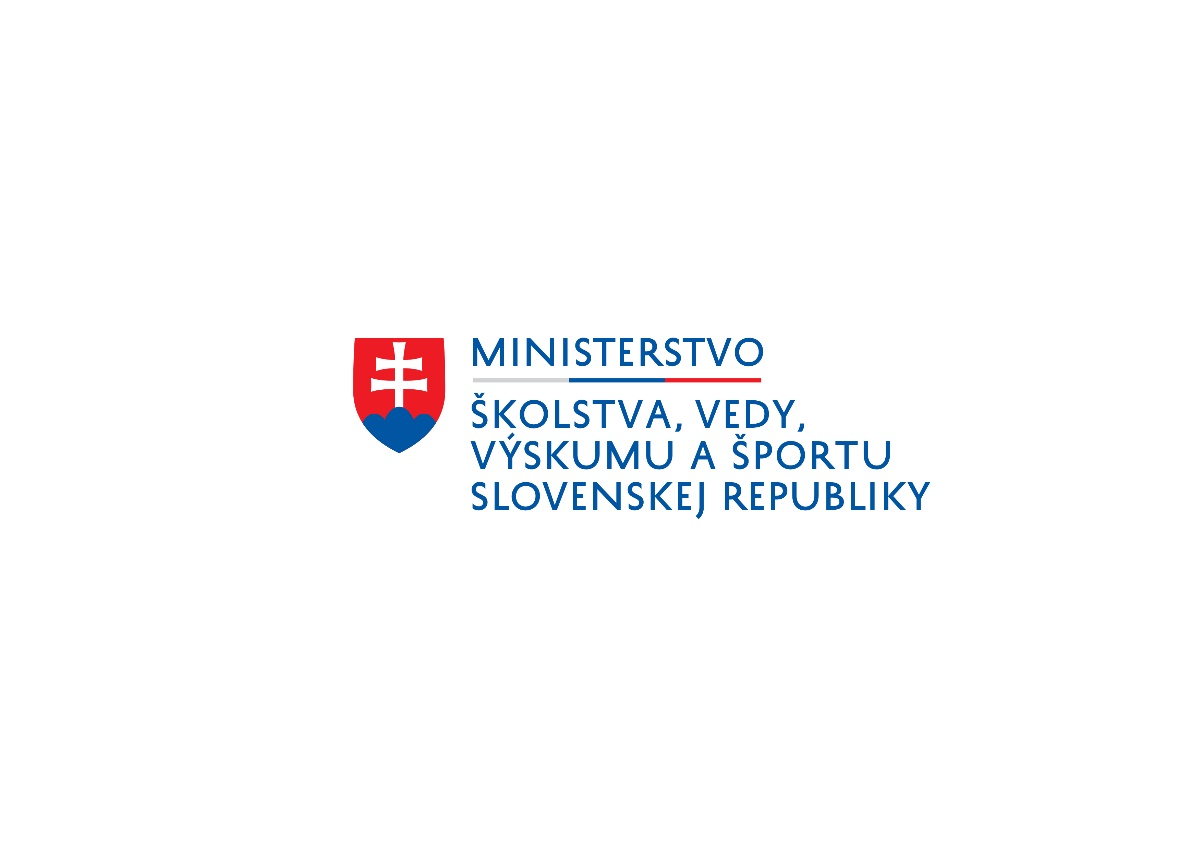 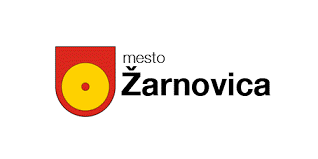 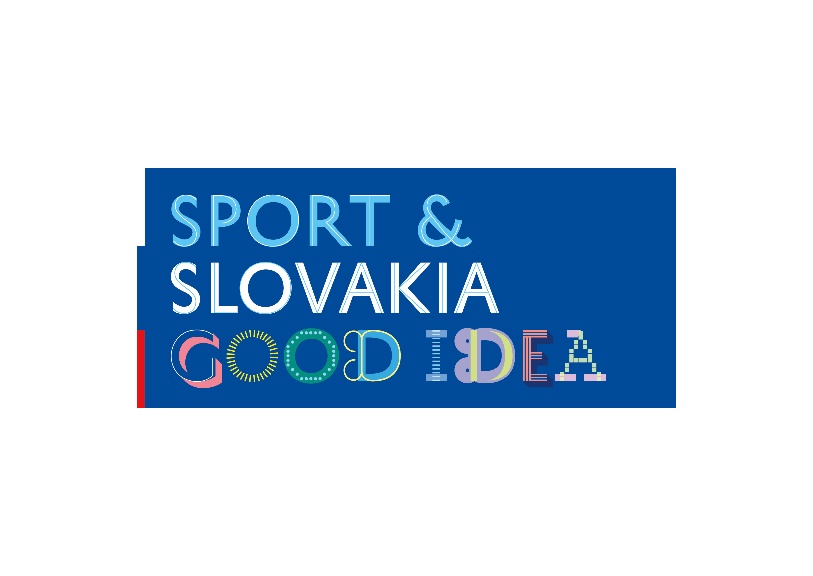 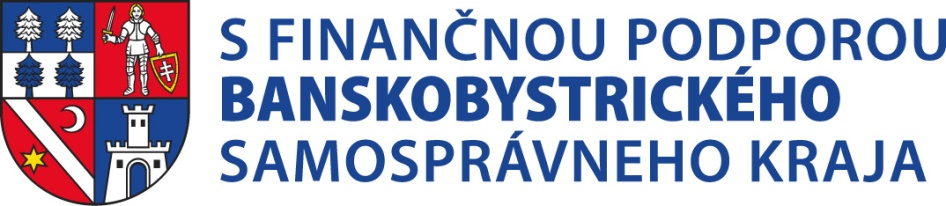 KategóriaSumaMini3€Mladší Žiaci/ŽiačkyStarší Žiaci/Žiačky5 €Kadeti/Kadetky10€MastersJuniori/Juniorky15€Muži ELITE + U23Ženy ELITE + U2318€E-Bike15 €Hobby2€MiestoMuži ELITE + U23 / Ženy ELITE + U23Juniori/JuniorkyKadeti/Kadetky1.100 €50 €20 €2.80 €35 €10 €3.60 €25 €10 €4.50 €15 €5.40 €10 €